 I Concorso internazionale di poesiaUNA POESIA PER SCAMPIAIn collaborazione con l’Istituto Comprensivo Virgilio IV del Rione Scampia - Napoli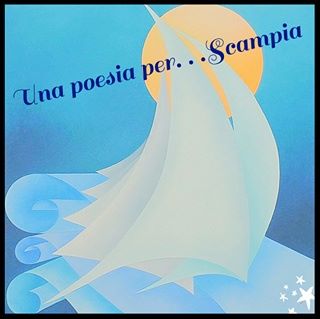 Il concorso prevede la partecipazione di poeti (adulti e ragazzi) residenti su tutto il territorio nazionale e internazionale.Esso sarà suddiviso in 3 specifiche sezioni e in due sottosezioni: Sezione A: Adulti. Poesia singola, edita e inedita, in lingua italiana. Sezione B: Adulti. Poesia singola edita e inedita in lingua napoletana. Sezione C: Ragazzi. Sezione speciale e gratuita, dedicata ai ragazzi delle scuole elementari e medie. Si partecipa con una sola poesia in lingua italiana o in lingua napoletana con un massimo di 30 versi.Alle sezioni A e B, si può partecipare con un massimo di 3 componimenti, a tema libero e non superiore ai 50 versi. Per tutte e tre le sezioni, non si possono inviare liriche classificatesi al primo posto in altri concorsi. A conoscenza della giuria, anche se già classificate, saranno escluse dalla graduatoria finale e sostituite con il secondo classificato. La sezione C, a sua volta sarà suddivisa in due sottosezioni: Sezione C1 e sezione C2.Sezione C1: Possono partecipare ragazzi che non abbiano superato l’undicesimo anno di età.                                                                                                                              Sezione C2: Possono partecipare ragazzi che non abbiano superato il quindicesimo anno di età.REGOLAMENTOLe liriche devono essere redatte in 6 (sei) copie dattiloscritte; una sola dovrà riportare nome, cognome, indirizzo postale, e-mail e numero di telefono dell’autore o di chi ne fa le veci.Per gli istituti scolastici si accettano plichi cumulativi.Si può partecipare a una o più sezioni purché per ognuna di esse si versi la quota di partecipazione. Il plico contenente gli elaborati dovrà pervenire alla segreteria del premio in forma cartacea per posta o recapitato a mano  al seguente indirizzo:     “I.C. Virgilio IV, via Antonio Labriola - Lotto 10/H – Rione Scampia – Cap. 80144 Napoli”Per le sezioni dedicate ai ragazzi, oltre ai dati personali, inserire l’istituto che si frequenta, la classe, la docente referente e il dirigente scolastico. I ragazzi che non frequentano o partecipano singolarmente, possono inviare le liriche solo con i propri dati personali.Per i minori la copia con i dati sarà firmata da un genitore o di chi ne esercita la patria podestà.  Successivamente, e solo per gli adulti, le opere dovranno essere inviate anche all’indirizzo di posta elettronica:  graziella.dechiara@libero.it -  entro e non oltre la data del 30 Marzo 2017. Farà fede il timbro postale o eventuale ricevuta a mano del responsabile del premio.Non è prevista alcuna tassa di lettura ma un piccolo contributo per le spese di segreteria pari ad € 10,00 (dieci/00) per ogni sezione a cui si intende partecipare. Il contributo si può inviare a favore di Graziella De Chiara sulla seguente Posta Pay: 5333 1710 3312 1902 – usando il seguente C. F. DCHGZL70T68I234R.Per la sezione dedicata ai minori non è previsto nessun contributo e nessuna tassa di lettura.Tutti gli autori premiati e segnalati saranno avvertiti per tempo a mezzo stampa, su quotidiani locali, per posta, telefonicamente o indirizzo e-mail.Gli elaborati non saranno restituiti.La commissione organizzatrice premierà con coppe, trofei e pergamene i partecipanti fino al 6°posto per ogni sezione.L’organizzazione si riserva di premiare i poeti più meritevoli (adulti e ragazzi), con premi speciali, qualora ne ravvisa la necessità.Le due poesie, classificatosi al primo posto della sezione C, saranno incise su mattonelle in ceramica e affisse all’interno dell’ “I.C. Virgilio IV”  di Scampia (NA).Sono ammesse deleghe per il ritiro degli stessi premi.Ai sensi del D. P. R. 430 del 26. 10. 2001 art. 6, il presente concorso non è soggetto ad autorizzazione ministeriale.Il giudizio della giuria è insindacabile ed inappellabile.  Con l’invio degli elaborati e sotto la propria ed esclusiva responsabilità, il partecipante autorizza l’organizzazione a comunicare a terzi i suoi dati personali in relazione al Decreto Legge 196/2003 e solo ed esclusivamente ai fini del concorso stesso. La partecipazione al concorso presuppone la tacita accettazione da parte degli autori delle norme di cui sopra.Per l’invio dei premi a domicilio, contattare la segreteria dalle ore 14,00 in poi. Essi saranno inviati, se richiesti, solo dopo l’invio della spese postali che la segreteria comunicherà a mezzo telefono. Per eventuali informazioni contattare i seguenti numeri: Prof.ssa Graziella De Chiara - 338/7686277 – Roberta Cuomo 349/0951628. Oppure il coordinatore Enrico Del Gaudio - 338/3062871.Agli autori adulti sarà consegnato un attestato di partecipazione previa adesione alla manifestazione.A tutti i ragazzi sarà consegnato un attestato di partecipazione.Data della premiazione:La serata di premiazione avverrà nella prima decade del mese di Maggio 2017. La giuria è anonima e verrà resa nota solo durante la serata della premiazione.                Il presidente onorario                                                                             La segreteria               Dott.ssa Lucia Vollaro                                                                        Graziella De Chiara                                                                                                                              Roberta Cuomo